Publicado en A Coruña el 08/10/2021 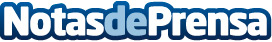 Araújo Smart Dental col·labora amb la consultoria CEDEC amb l'objectiu de reforçar el seu posicionamentAraújo Smart Dental, S.L.P. és una empresa que, amb més de 35 anys d'experiència, ofereix serveis odontològics d'alta especialització. Amb dues modernes clíniques a la Corunya (Galícia), el seu projecte empresarial està centrat en la cura exhaustiva de la salut bucodental dels seus pacientsDatos de contacto:CEDEC, S.A.Gabinet de premsa 930330101Nota de prensa publicada en: https://www.notasdeprensa.es/araujo-smart-dental-col-labora-amb-la Categorias: Cataluña Otros Servicios Odontología Consultoría http://www.notasdeprensa.es